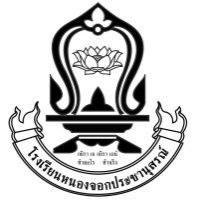 แบบรายชื่อนักเรียนชั้นมัธยมศึกษาปีที่ 1/1โรงเรียนหนองจอกประชานุสรณ์  ตำบลหนองจอก อำเภอบ้านไร่  จังหวัดอุทัยธานีครูที่ปรึกษา 1.ครูลภัสส์การณ์ ปัญญารัศสกุล 2.ครูสราวุฒิ บุญทับจำนวนนักเรียนชาย	14	คน	จำนวนนักเรียนหญิง	14	คน	รวม	28	คนแบบรายชื่อนักเรียนชั้นมัธยมศึกษาปีที่ 1/2โรงเรียนหนองจอกประชานุสรณ์  ตำบลหนองจอก อำเภอบ้านไร่  จังหวัดอุทัยธานีครูที่ปรึกษา 1.ครูสมบุญ  สว่างศรี  2.ครูกรกช  แจงเขตต์การจำนวนนักเรียนชาย	15	คน	จำนวนนักเรียนหญิง	10	คน	รวม	25	คนแบบรายชื่อนักเรียนชั้นมัธยมศึกษาปีที่ 2/1โรงเรียนหนองจอกประชานุสรณ์  ตำบลหนองจอก อำเภอบ้านไร่  จังหวัดอุทัยธานีครูที่ปรึกษา 1. ครูธันย์ชนก  สุขเอี่ยมจำนวนนักเรียนชาย	21	คน	จำนวนนักเรียนหญิง	11	คน	รวม	32	คนแบบรายชื่อนักเรียนชั้นมัธยมศึกษาปีที่ 2/2โรงเรียนหนองจอกประชานุสรณ์  ตำบลหนองจอก อำเภอบ้านไร่  จังหวัดอุทัยธานีครูที่ปรึกษา 1. ครูจารึก  แสนพรม  2. ครูรัตนชัย  เกตุยาจำนวนนักเรียนชาย	10	คน	จำนวนนักเรียนหญิง	19	คน	รวม	29	คนแบบรายชื่อนักเรียน   ชั้นมัธยมศึกษาปีที่ 3/1โรงเรียนหนองจอกประชานุสรณ์  ตำบลหนองจอก อำเภอบ้านไร่  จังหวัดอุทัยธานีครูที่ปรึกษา 1. ครูพลพจน์  วงศ์สงคราม	2. ครูสาวิตรี   สุวัฒน์จำนวนนักเรียนชาย	14	คน	จำนวนนักเรียนหญิง	16	คน	รวม	30	คนแบบรายชื่อนักเรียนชั้นมัธยมศึกษาปีที่ 3/2โรงเรียนหนองจอกประชานุสรณ์  ตำบลหนองจอก อำเภอบ้านไร่  จังหวัดอุทัยธานีครูที่ปรึกษา 1. ครูศิริเพ็ญ  เลี้ยงบุตร	2. สิบเอกพงศกร  กวีวุฒิพันธุ์จำนวนนักเรียนชาย	13	คน	จำนวนนักเรียนหญิง	12	คน	รวม	25	คนแบบรายชื่อนักเรียนชั้นมัธยมศึกษาปีที่ 4/1โรงเรียนหนองจอกประชานุสรณ์  ตำบลหนองจอก อำเภอบ้านไร่  จังหวัดอุทัยธานีครูที่ปรึกษา 1. ครูวริทธิ์ กิ่งเณร	2. ครูชนธิชา  ปานแดง จำนวนนักเรียนชาย	10	คน	จำนวนนักเรียนหญิง	12	คน	รวม	22	คนแบบรายชื่อนักเรียนชั้นมัธยมศึกษาปีที่ 4/2โรงเรียนหนองจอกประชานุสรณ์  ตำบลหนองจอก อำเภอบ้านไร่  จังหวัดอุทัยธานีครูที่ปรึกษา 1. ครูพีระ  ปัญโญ	2. ครูศุภมงคล  ทาเอื้อจำนวนนักเรียนชาย	13	คน	จำนวนนักเรียนหญิง	10	คน	รวม	23    คนแบบรายชื่อนักเรียนชั้นมัธยมศึกษาปีที่ 5/1โรงเรียนหนองจอกประชานุสรณ์  ตำบลหนองจอก อำเภอบ้านไร่  จังหวัดอุทัยธานีครูที่ปรึกษา 1. ครูนิติ  แก้วคำ   2. ครูธัญลักษณ์  ป้อมคำจำนวนนักเรียนชาย	3	คน	จำนวนนักเรียนหญิง	12	คน	รวม	15	คนแบบรายชื่อนักเรียนชั้นมัธยมศึกษาปีที่ 5/2โรงเรียนหนองจอกประชานุสรณ์  ตำบลหนองจอก อำเภอบ้านไร่  จังหวัดอุทัยธานีครูที่ปรึกษา 1. ครูสุริยา  หงษ์คำจำนวนนักเรียนชาย	5	คน	จำนวนนักเรียนหญิง	6	คน	รวม	12	คนแบบรายชื่อนักเรียนชั้นมัธยมศึกษาปีที่ 6/1โรงเรียนหนองจอกประชานุสรณ์  ตำบลหนองจอก อำเภอบ้านไร่  จังหวัดอุทัยธานีครูที่ปรึกษา 1. ครูจุฑารัตน์  จันทร	2. ครูกีรติ  ขำปลื้มจิตร์จำนวนนักเรียนชาย	6	คน	จำนวนนักเรียนหญิง	8	คน	รวม	14	คนแบบรายชื่อนักเรียนชั้นมัธยมศึกษาปีที่ 6/21. ครูกิตติกร  จ๋าวะนาโรงเรียนหนองจอกประชานุสรณ์  ตำบลหนองจอก อำเภอบ้านไร่  จังหวัดอุทัยธานีครูที่ปรึกษา จำนวนนักเรียนชาย	2	คน	จำนวนนักเรียนหญิง	7	คน	รวม	10	คนเลขที่เลขประจำตัวนักเรียนชื่อ-นามสกุล102152ด.ช จักรกฤษ             ศรีรุ่งเรือง202153ด.ช.ชัชชัย                 ครุฑนาค302154ด.ช.ชัชมงคล             พาวสูงเนิน402155ด.ช.ดนุยศ ​               โสมนาม502156ด.ช.เดชา                 พรมจรรย์602157ด.ช.ธนกาญจน์         ไชยชนะ702158ด.ช.นพคุณ              ทาเอื้อ802159ด.ช.ปฏิภาณ            สุขสวัสดิ์902160ด.ช.พชรพล            ชูโฉม1002161ด.ช.ภัทรพงศ์          สุวรรณ1102162ด.ช.ลัทธวิทย์          อิ่มสรรค์1202163ด.ช.วันลพ             การภักดี1302164ด.ช.ศรัณยู            เปี่ยมเงิน1402165ด.ช.ศุภกฤต           ขุนพิลึก1502166ด.ญ.กัญญารัตน์      ใจแสน1602167ด.ญ.กัลยรัตน์        เงินเล็ก1702168ด.ญ.ชุดาภา           ดุลย์พฤกษ์ศักดิ์1802169ด.ญ.ฐิดายุ            กรัดทรัพย์1902170ด.ญ.นภัสสร          มะหิงษา2002171ด.ญ.นัชนันท์          เกตุแก้ว2102172ด.ญ.พนิดา            ภูฆัง2202173ด.ญ.พรนภา​          พานิช2302174ด.ญ.ยุพากร          มาโต2402175ด.ญ.วริศรา          ทรดี2502176ด.ญ.ศศิกาญจน์     เทศเขียว2602177ด.ญ.สาวิตรี          มะหิงษา2702178ด.ญ.สุจิตรา         หอรดี2802179ด.ญ.อชิรญา         จั่นหนู2930เลขที่เลขประจำตัวนักเรียนชื่อ-นามสกุล102180ด.ช.กฤติพงศ์           การภักดี202181ด.ช.เกียรติภูมิ​          คุณแสง302182ด.ช.ชัชชัย               ทองมา402183ด.ช.ชานันท์              มาโต502184ด.ช.ณัชศุทธสิน          แจ่มไทยสงค์602185ด.ช.ณัฐวุฒิ               จำปาพา702186ด.ช.ธนชัย                จันทร์ศรี802187ด.ช.นพรัตน์             จันทร์สุวรรณ902188ด.ช.ปฏิภาน             สอนตาง1002189ด.ช.ปฐพี                 เปรมทอง1102190ด.ช.วิษณุ                สะราคำ1202191ด.ช.วีรภัทร              ปุกคนโท1302192ด.ช.วุฒิชัย               ผู้ชงแก้ว1402193ด.ช.สุวรรณ             สิวันทอง1502194ด.ช.อดิเทพ             เพ็งสวย1602195ด.ญ.กนกวรรณ         คณฑา1702196ด.ญ.กัลยารัตน์         หล่อทอง1802197ด.ญ.กุลนัสดา          เมตตาประชารักษ์1902198ด.ญ.ชลนิชา            มาโต2002199ด.ญ.ณัฐณิชา           กามี2102200ด.ญ.เพรชรัตน์         ธรรมภิทักษ์2202201ด.ญ.วรัญญา           ปิยมาตย์2302202ด.ญ.ศิรินภา            หมวกทอง2402203ด.ญ.สุทธิดา            แสนธิ2502204ด.ญ.อมรรัตน์          สอนวิเศษ262728293031เลขที่เลขประจำตัวนักเรียนชื่อ-นามสกุล102085ด.ช.กันตะ           จิตรดา202086ด.ช.คชา             พันธุ์วงษ์302087ด.ช.เจษฎา         บุตรดาวาปี402088ด.ช.เฉลิมชัย        กลิ่นทอง502089ด.ช.ชัยภัทร        เมตตาประชารักษ์602090ด.ช.ชัยมงคล       พุมมา702091ด.ช.โชคอนันต์     ซึมกระโทก802092ด.ช.ไชยสิทธิ์        มีจั่นเพชร902093ด.ช.อภิชา           สุกใส1002094ด.ช.ธีรพงศ์          พุกทอง1102095ด.ช.พิเชษฐ์ชัย      ท้าวสีสไล1202096ด.ช.ภานุวัฒน์      ศรีวันนา1302097ด.ช.อดิศักดิ์        การภักดี1402098ด.ช.อนุชิต          จันทร1502100ด.ช.ปภังกร         โควิชัย1602139ด.ช.จีระวัฒน์       คงเอี่ยม1702142ด.ช.ปกรณ์         ศรีจันอิน1802144ด.ช.สุรชัย          ถวาย1902145ด.ช.ปัญจพล       คงสกุล2002047ด.ช.พรรษา        จันทสุวรรณ2102149ด.ช.สายธาร       บุญชื่น2202099ด.ญ.กรรณิการ์    จันทร2302101ด.ญ.จันทิมา       สุ่มพ่วง2402102ด.ญ.ชุติมนต์       แก้วขาว2502103ด.ญ.นันธิชา       ขานทา2602104ด.ญ.ปรานปรียา  เปี่ยมเงิน2702105ด.ญ.ปิยวรรณ     สุวรรณ2802106ด.ญ.พัชรา         สิทธิศร2902107ด.ญ.พัชรี           โพธิ์เงิน3002108ด.ญ.พิกุล           จอมดง3102109ด.ญ.ศิริลักษณ์     แสนพรม3202110ด.ญ.หทัยกานต์    หงส์วุฒิ33เลขที่เลขประจำตัวนักเรียนชื่อ-นามสกุล102111ด.ช.เฉลิมพล          พันแตง202112ด.ช.ธีรภัทร           คุ้มสุด302113ด.ช.นิธิกร             สิงห์สม402114ด.ช.พชรพล           สิงห์สม502115ด.ช.พิชญุตห์          ทิพย์สิงห์602116ด.ช.ภาณุวัฒน์        บุญทัน 702117ด.ช.ภูสิทธิ์             เย็นวัฒนา802118ด.ช.ยศกร             แดงศรี902119ด.ช.รพีพัฒน์          เพี้ยงพุต1002146ด.ช.อุเทน             ยวงเก่า1102120ด.ญ.กชกรณ์          สุ่มพ่วง1202121ด.ญ.กนกวรรณ       วอเพชร1302122ด.ญ.กัลญารัต         จันทร1402123ด.ญ.ณัฐธิชา          ครองแห้ง1502124ด.ญ.ทิพพิมล         ช้างสาร1602125ด.ญ.ธัญญารัตน์      ครคง1702126ด.ญ.นภสร            ศรีเดช1802127ด.ญ.นลินนิภา       ทองพุฒ1902128ด.ญ.ปรีณาพรรณ   กล่ำพันธ์ดี2002130ด.ญ.พัชนิดา         ศุภกิจวัฒนา2102131ด.ญ.พัชราภา       เชาว์สวัสดิ์2202132ด.ญ.ภัทราวดี       คล้ายจันทร์2302133ด.ญ.ภัทราวลิน     อุปโภชน์2402134ด.ญ.ลักษณารี      กันยา2502135ด.ญ.วรพิชชา       หารสงคราม2602136ด.ญ.ศศิวิมล        วังจีน2702137ด.ญ.สาธินี           ผิวเฉียง2802138ด.ญ.อำพร          ขุนพิลึก2902151ด.ญ.จีรวรรณ์       ไกรยะเกศ303132เลขที่เลขประจำตัวนักเรียนชื่อ-นามสกุล102010ด.ช.กวีรภัทร          ตั้งวงษ์202011ด.ช.จิรวัฒน์            ปานแดง302012ด.ช.ฉัตรชัย            แสงรุ่ง402013ด.ช.ชัชพงศ์              แก้วอินทร์502014ด.ช.ชัยวัฒน์            นิ่มทอง602015ด.ช.ณัฐพล              สายทอง702016ด.ช.ธีรภัทร             บุญแดง802017ด.ช.ธีรศักดิ์             ปัญญา902018ด.ช.พฤทธชาต        การภักดี1002019ด.ช.พัทธพล           จันพิมภา1102020ด.ช.พีรพันธ์           อินทร์เอม1202021ด.ช.สิทธิชัย            โพธิ์จันทร์1302042ด.ช.ธีรศักดิ์          สังข์เพชร1402022ด.ญ.เกวลี            สังข์เงิน1502023ด.ญ.ขนิษฐา         จำปาพา1602024ด.ญ.จารุมน         สุวรรณ1702025ด.ญ.จิรภัทร์         ดำพรมราช1802026ด.ญ.ธัญญา          ภูฆัง1902027ด.ญ.ธันยพร         ไทยอาสา2002028ด.ญ.พิยดา           สายแวว2102029ด.ญ.แพรพลอย     ชุนเกษา2202030ด.ญ.เมธาวี          สุขรี่2302031ด.ญ.วราภรณ์       สอนศิริ2402032ด.ญ.วิภารัตน์       แดงนา2502034ด.ญ.สุพรรษา       อู่สุวรรณ  2602035ด.ญ.สุรีย์มาศ       พันโต2702053ด.ญ.จิราพร         เมืองคุ้ม2802064ด.ญ.สาวินี           ทองแสง2902083ด.ญ.ศิรินทิพย์       คล้ายสุทธิ์3002148ด.ช.ยศกร           ชูราศรีเลขที่เลขประจำตัวนักเรียนชื่อ-นามสกุล102037ด.ช.จักรกฤษ             พุกทอง202038ด.ช.ณัฐพล                  กันยา302039ด.ช.ทวีศักดิ์                ภูงามเชิง402040ด.ช.ธนพัตฒ์               เขียวน้อย502041ด.ช.ธนภัทร                มีพิศ602043ด.ช.ธีรสิทธิ์                สีวันนา702044ด.ช.ธีรสิทธิ                 สังข์เพชร802045ด.ช.นพคุณ                 สงวนเชื้อ902046ด.ช.นัทธพงศ์              มะโนธรรม1002048ด.ช.วีรพงศ์                 จันทร์นุ่ม1102049ด.ช.สุกนต์ธี                 เกิดใจดี1202077ด.ช.นัฐวุฒิ                ระถาวนิชย์1302050ด.ญ.กัญญา               ดอกบัว1402051ด.ญ.กาญจนา             แก้วจันทร์1502052ด.ญ.จริยา                คำเมฆ1602055ด.ญ.ชลธิชา              โคสินธ์1702056ด.ญ.ณัฐชา               บุญเงิน1802057ด.ญ.ณัฐณิชา             จันทลัย1902058ด.ญ.ธนิดา                บุญชื่น2002059ด.ญ.นันท์นภัส           เปี่ยมสิน2102060ด.ญ.นิภาภรณ์           เปลวเพลิง2202061ด.ญ.ไพลิน                บริสุทธิ์2302063ด.ญ.วิไลพรรณ           บุญเงิน2402065ด.ญ.สุนิสา                สุ่มพ่วง2502080ด.ช.สรวิท                 ระบอบ26272829303132เลขที่เลขประจำตัวนักเรียนชื่อ-นามสกุล101939นายธีรภัทร            ดวงมี201944นายวรพรต            สุขยืน301946นายอธิเทพ            เกตุแก้ว401967นายชุติพนธ์           ธรรมโสม501969นายธนกร             แสนพรม601978นายวงศธร            กาฬภักดี701982นายสามารถ          บุญเงิน801971นายธวัชชัย            มัทยา901977นายรัตนกร            นิรทุกข์1002004นายจารุพัฒน์          สารคาม1101948นางสาวจอมขวัญ      สุระภี1201950นางสาวชาริสา         แก้วเรือง1301953นางสาวธัญญลักษณ์   สิงคำหาร1401954นางสาวนฤทัย          จันทร1501956นางสาววิภาดา         ปูจำสิน1601957นางสาววิไลวรรณ      สีดาฟอง1701963นางสาวอัยลดา        แดงศรี1801976นางสาวรัตชนก        ไชยโคตร1901985นางสาวณัฎฐ์นรี       จูสิงห์2001986นางสาวนฤมล         แสนพรม2101988นางสาวปิยมน         ทิพละ2201989นางสาวพรพิมล        ยะนิล2301990นางสาวลักขณา        นวกุล2401991นางสาวลูกหว้า         การภักดี2501992นางสาวสุชาวดี         ศรีเดช2601993นางสาวอรัญญา        สุ่มพ่วง2702205นางสาวกมลรัตน์       เงินเล็ก282930 31เลขที่เลขประจำตัวนักเรียนชื่อ-นามสกุล101945นายสิทธินนท์             แก้วเขียว201974     นายภาณุวัฒน์             มาโต301994นางสาวอาทิตยา         จันทร402206นางสาวนัฐิดา            วันปรีดา56789101112131415161718192021222324252627เลขที่เลขประจำตัวนักเรียนชื่อ-นามสกุล101891นายเจษฎา            ทองไพรวรรณ์201894นายธนรัฐ              ทรายเพชร301895นายธนวัฒน์           ฉุยแฉ่มชื่น401898นางสาวอรัญตรี       แห้วหาญ501899นางสาวอภิสรา        เปรินกุล601900นางสาวภัสภร         สอนศิริ701902นางสาวจุฬาลักษณ์   ภูฆัง801904นางสาวศิริเพ็ญ       มาโต901906นางสาวสุนารี         มาโต1001921นางสาวทรรศนีย์     พรมจรรย์1101922นางสาวปวีณา        เพ็งสวย1201923นางสาวธนพันธุ์      คงสวัสดิ์1301926นางสาวเกตุวริน     วนาดอน1401929นางสาวสุจิรา        พุ่มจำปา1501930นางสาวอมรรัตน์    เอี่ยมจันทร์16171819202122232425262728293031เลขที่เลขประจำตัวนักเรียนชื่อ-นามสกุล101887นายศุภวิชญ์          แผ่นทอง201889นายณัฐวุฒิ           คุณทะวงษ์301912นายศิวกร            การภักดี401919นายประกายทิตย์   การภักดี501837นางสาวชมพูนุช     บูชา601896นางสาวจีราภา       พรมมาเสาร์701924นางสาวอุษา         เปี่ยมสิน802140นางสาวสุรีรัตน์      บานไม่รู้โรย902141นางสาวณัฐวรรณ    ครคง10 02143นางสาวชนัดดา      ใจแสน1102150นายสิรภพ            รสดี12131415161718192021222324293031323334เลขที่เลขประจำตัวนักเรียนชื่อ-นามสกุลชื่อ-นามสกุลชื่อ-นามสกุล101830นายเสกสรร                  ร้อยเชียงอินทร์นายเสกสรร                  ร้อยเชียงอินทร์นายเสกสรร                  ร้อยเชียงอินทร์201854นายพันธวัส                  น้ำทิพย์นายพันธวัส                  น้ำทิพย์นายพันธวัส                  น้ำทิพย์301856นายธีรเดช                    กริชไพฑูรย์นายธีรเดช                    กริชไพฑูรย์นายธีรเดช                    กริชไพฑูรย์402005นายพัฒนไชย                มูลสิงห์นายพัฒนไชย                มูลสิงห์นายพัฒนไชย                มูลสิงห์502067นายธีรศักดิ์                   จันทร์กลิ่นนายธีรศักดิ์                   จันทร์กลิ่นนายธีรศักดิ์                   จันทร์กลิ่น602076นายณัฐวุฒิ                   มูลสิงห์นายณัฐวุฒิ                   มูลสิงห์นายณัฐวุฒิ                   มูลสิงห์701859นางสาวกาญจนา            อิ่มสรรค์นางสาวกาญจนา            อิ่มสรรค์นางสาวกาญจนา            อิ่มสรรค์801863นางสาวสุดารัตน์            จันทร์นุ่มนางสาวสุดารัตน์            จันทร์นุ่มนางสาวสุดารัตน์            จันทร์นุ่ม901864นางสาวสุธิดา                คล้ายจันทร์นางสาวสุธิดา                คล้ายจันทร์นางสาวสุธิดา                คล้ายจันทร์1001866นางสาวฤทัยชนก            อุณทะวงษ์นางสาวฤทัยชนก            อุณทะวงษ์นางสาวฤทัยชนก            อุณทะวงษ์1101868นางสาวพัชราภา             สุขเจริญนางสาวพัชราภา             สุขเจริญนางสาวพัชราภา             สุขเจริญ1201871นางสาวสุนิสา                ขำสดนางสาวสุนิสา                ขำสดนางสาวสุนิสา                ขำสด1302068นางสาวฐนิษฐา              จุนสำโรงนางสาวฐนิษฐา              จุนสำโรงนางสาวฐนิษฐา              จุนสำโรง1402069นางสาวนภัสกร              พรมแดงนางสาวนภัสกร              พรมแดงนางสาวนภัสกร              พรมแดง15161718192021222324252627เลขที่เลขประจำตัวนักเรียนชื่อ-นามสกุลชื่อ-นามสกุลชื่อ-นามสกุล101853นายเอกพันธุ์                 จันทานายเอกพันธุ์                 จันทานายเอกพันธุ์                 จันทา202073นายพัสกร                    ศรศักดิ์นายพัสกร                    ศรศักดิ์นายพัสกร                    ศรศักดิ์301836นางสาวยุ้ย                   หมวกทองนางสาวยุ้ย                   หมวกทองนางสาวยุ้ย                   หมวกทอง401841นางสาวมาริษา               เกิดใจดีนางสาวมาริษา               เกิดใจดีนางสาวมาริษา               เกิดใจดี501847นางสาวกิตติญาภรณ์        คุณแสงนางสาวกิตติญาภรณ์        คุณแสงนางสาวกิตติญาภรณ์        คุณแสง601848นางสาวชลธิชา               นอสูงเนินนางสาวชลธิชา               นอสูงเนินนางสาวชลธิชา               นอสูงเนิน701850นางสาวกนกวรรณ           แดงศรีนางสาวกนกวรรณ           แดงศรีนางสาวกนกวรรณ           แดงศรี801860นางสาวนัทชฎาพร          ยอดดำเนินนางสาวนัทชฎาพร          ยอดดำเนินนางสาวนัทชฎาพร          ยอดดำเนิน902006นางสาวนภัสวรรณ          นิคมทองสิงห์นางสาวนภัสวรรณ          นิคมทองสิงห์นางสาวนภัสวรรณ          นิคมทองสิงห์101112131415161718192021222324252627282930